Regulamin konkursu fizyczno – technicznegoŚwiąteczny roller coaster„Jest tylko jeden sposób nauki. Poprzez działanie” (P. Coelho)Celem Konkursu jest zainteresowanie uczniów naukami technicznymi, a w szczególności fizyką i techniką oraz pogłębianie umiejętności prezentacji swojej pracy na forum.Konkurs adresowany jest do uczniów klas IV – VIII Szkoły Podstawowej.Konkurs polega na zbudowaniu toru, po którym będzie toczyła się szklana kulka o średnicy 16mm wykorzystując do tego celu różne zjawiska fizyczne. Kulka przekazana jest uczestnikowi konkursu przez organizatorów.Tor może być wykonany z dowolnych materiałów z uwzględnieniem poniższych warunków konstrukcyjnychW konstrukcji toru istotne są 3 parametry:Wysokość początku toru „h1”Wysokość na jakiej kulka kończy (opuszcza tor) „h2”Odległość od toru jaką uzyska kulka po upadku z końca toru „s”W każdej konstrukcji obowiązują następujące warunki:Konstrukcja jest przetestowana i ruch kulki jest powtarzalny w 90% przypadków,Konstrukcja jest stabilna i działa w sposób bezpieczny dla środowiska, obserwatorów i innych konstrukcji,Po dotarciu kulki na koniec konstrukcji odległość od toru jaką uzyska kulka po upadku jest nie większa niż wysokość końca toru wyrażona w cm pomnożona przez współczynnik 0.1 s<h2x0.1Wykorzystywane urządzenia elektryczne wykorzystane podczas konstrukcji toru mogą pracować pod maksymalnym napięciem 24 V prądu stałego. Konstrukcja powinna być zaprojektowane w taki sposób, aby mogła zostać ponownie uruchomiona. Urządzenie będzie uruchamiane kilka razy, dlatego należy pamiętać o przyniesieniu wszystkich niezbędnych elementów, które są potrzebne do ponownego uruchomienia urządzenia. Kulka powinna poruszać się od strony prawej do lewej z miejsca obserwacji komisji konkursowejUczestnik do konkursu zgłasza się dobrowolnie. Zgłoszenie się uczestnika  do konkursu jest równoznaczne z  Akceptacja Regulaminu. Za udział w konkursie uczeń otrzymuje pozytywną uwagę. Jeżeli nie odda pracy w terminie otrzymuje uwagę negatywną. Najlepsze prace zostaną nagrodzone nagrodami rzeczowymi oraz ocenami z techniki i fizyki.Kolejność zgłoszeń decyduje o warunkach, które musi spełnić konstrukcja (wysokość startu i mety kulki h1 i h2)Ocena prac konkursowych uwzględniać będzie:ilość zastosowanych interakcji (za każdy rodzaj 1 pkt)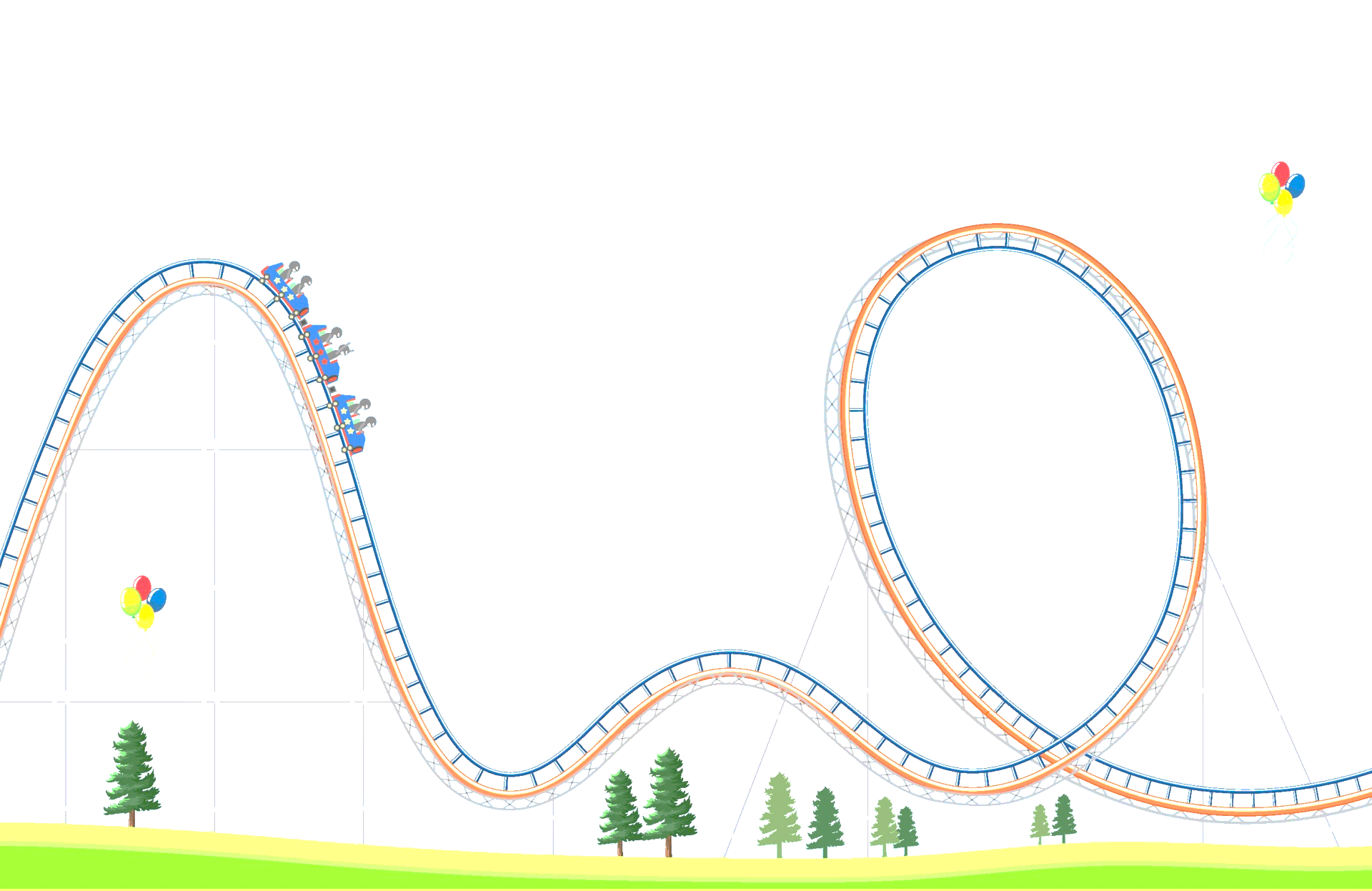 skuteczność przygotowanej konstrukcji toru (15pkt)kreatywność i estetyka jego wykonania (0-10 pkt)bezwzględna długość toru (długość drogi jaką pokonuje kulka)- (najdłuższy tor 20pkt, każdy kolejny 1 pkt mniej)względna długość toru (odległość od startu do mety w linii prostej)- (najdłuższy tor 20pkt, każdy kolejny 1 pkt mniej)Termin zgłoszeń do konkursu upływa 02 grudnia 2022r.Uczniowie klas IV – VIII – zgłoszenia do p. Adama NiżnikaTermin przedstawienia komisji konkursowej działania urządzenia: 12 grudnia 2022r.Termin prezentacji całości powstałego i działającego toru – 14.12.2022rZapraszamy do podjęcia wyzwaniaOrganizatorzy konkursu: Dorota KnapTomasz HudomiętAdam Niżnik